WEBINAIRES 2020 - FORMULAIRE D’INSCRIPTIONL’avenir de la profession de bibliothécaire selon David Lankes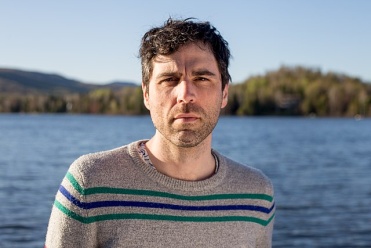 Horaire : mardi 21 janvier 2020 de 12h10 à 13hFormateur: Monsieur Jean-Michel LapointeRésumé : David Lankes, professeur et directeur de l’École de bibliothéconomie et des sciences de l’information de l’Université de South Carolina, répète sur toutes les tribunes qu’il faut réinventer de fond en comble la profession de bibliothécaire. Rien de moins. La bibliothéconomie nouvelle qu’il propose bouscule les idées reçues, inquiète les pantouflards et donne franchement le goût de changer les choses. Cette vision novatrice est à ce point enthousiasmante qu’une poignée de bibliothécaires d’ici a décidé de traduire son livre le plus connu, Exigeons de meilleures bibliothèques (Ateliers de Sens public, 2018; disponible en libre accès), suivant en cela leurs collègues allemands, brésiliens et espagnols. Lankes est désormais partout : le connaissez-vous ?Jean-Michel Lapointe, qui a assuré la direction de ce projet de traduction collaborative, se propose dans ce webinaire de revenir sur ce projet de traduction, qui paraîtra également en version « augmentée » sur le Web en octobre 2019, en plus d’expliquer l’intérêt vital de la pensée de Lankes pour tous ceux et toutes celles qui ont à cœur l’avenir de la profession de bibliothécaire au XXIe siècle. Nom : ____________________________________	Prénom :_______________________Organisme :________________________________Adresse________________________________________________________________________Ville :	_______					Province : ____________Code postal : 	____________				Téléphone : __________Courriel :__________________Tarifs (Taxes en sus) ☐Institution membre de la FMD 35 $    ☐Membre d’une association de la FMD* 30$ (précisez : ______ )☐Membre étudiant (preuve justificative requise) 0 $    ☐Non-membre de la FMD 45 $  * Associations membres de la FMD : ABQLA, CBPQ, APTDQ, Réseau BIBLIO, SLA-SEC, AEEEBSI, ABDM, CARL-ABRC et APLAModalités de paiement☐ par chèque à l’ordre de FMD.☐ par facturation à mon organisme : ____________________☐ par Carte de crédit : ☐Visa 	☐MasterCardMontant ________________________________J’autorise à prélever sur ma carte de crédit n°_________________________________________Expiration _______ / _______ Nom du titulaire de la carte de crédit : _______________________Code de sécurité à trois chiffres : ___________________________Signature du titulaire : ____________________________________Date : _________________________________________________Modalités de remboursement Sept (7) jours ouvrables ou plus avant l’activité de formation : Remboursement en totalité.Moins de sept (7) jours ouvrables avant l’activité de formation : Remboursement moins 30 % ou facturation de 30 % des frais d’inscription, selon le cas. En cas d’absence non signalée selon les délais prescrits ci-dessus : Aucun remboursement ou facturation en totalité, selon le cas.